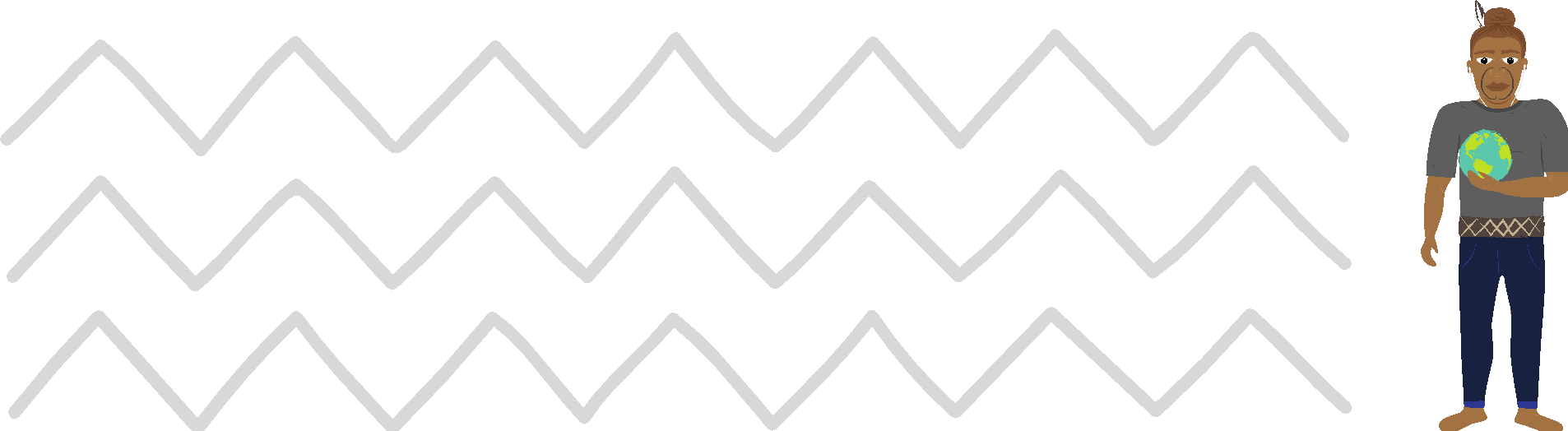 Māui Ātea – Te HaumitangaTe Aromatawai WhakawhanakeI tēnei ngohe ka mārama ake ngā ākonga ki:     ngā haumitanga ā-iwi i mua i te hainatanga o te Tiriti o Waitangi i te tau 1840     ngā haumitanga ā-iwi o nāianei – Ngā whakataunga mā te Tiriti o WaitangiNō mua noa atu te whakapono a te iwi Māori ki te whenua me te whakapapa hei momo haumitanga mā rātou. Ko ngā momo hua ka puta ko te oranga tonutanga me te toitūtanga o te iwi Māori ahakoa kāore ēnei hua e whakaahua i ngā painga o te penapena me te huamoni ā-pūtea nei. Ko te whenua, nā te mea ka whakamahia hei wāhi kāinga, hei māra kai hoki mā te tangata. Ko te whakapapa, nā te mea ko ia tonu e tūhonohono ana i te tangata ki onamata, me te whakaatu i te hira o te haumi kia ora ai tātou ki anamata.Ko tāu ko te tautohu i ngā hua me ngā tūraru o ngā momo haumitanga Māori e rārangi mai ana ki te Tūtohu Haumitanga Māori. He nui ngā whakautu ka taea. Kua oti kē ngā mea e rua o runga te tautohu māu.Tūtohu Haumitanga MāoriHaumitangaHuaTūraru WhenuaHe wāhi hei whai oranga, 
hei kohi kaiTe rirohanga o te whenua WhakapapaMā ngā hononga ki te ao o mua e āhei ai tātou ki te whakaaro ki ngā haumitanga kei te aroaroKua kore he uri whakaheke i tētahi whakapaparanga.Te reo MāoriNgā MāungaNgā AwaTe MatatiniPūrākauWhaikōrero / KaikōreroKaranga / KaikarangaWaiata TawhitoKaumātuaManaakitangaArohaTikaPono